Динамика формирования объемного разряда в аргоне в условиях предварительной ионизации газаКурбанисмаилов В.С., Омаров О.А., Рагимханов Г.Б., Терешонок Д.В.1Даггосуниверситет, Махачкала, Россия, vali_60@mail.ru
1Объединенный институт высоких температур РАН, Москва, Россия,
     tereshonokd@gmail.comИонизация газа в промежутке осуществлялось от источника УФ - излучения, который располагался в том же газе на расстоянии (5-7) см от оси основного промежутка. Расстояние d между алюминиевыми электродами равно , а диаметр электродов - . Использовались два типа электродов - сферические с радиусом кривизны R  и плоские [1-3]. Промежуток пробивался подачей импульса напряжения с длительностью переднего фронта ~ 10 нс через 100-150 нс после прекращения его облучения внешним ионизатором. Напряжение пробоя менялось от статического пробойного значения Uст = 6,8 кВ (при d=1 см, р=1 атм) до 20 кВ. Длительность светового импульса подсветки составляла 600 нс.Выполненные исследования показывают, что однородный слаботочный разряд формирует ионизационный фронт, распространяющийся с анода. Когда ионизационный фронт подходит к катоду интенсивность свечения столба резко возрастает и катодная часть замыкается узким (d=0,2 мм) нитевидным свечением (рис.1, фото 3).  Диаметр диффузного канала на этой стадии составляет . Через 20-25 нс (в аргоне) после перекрытия промежутка ионизационным фронтом появляется яркое катодное пятно, и разряд принимает форму конуса с вершиной у катода (фото 4, рис. 1). Яркость катодного пятна значительно выше яркости столба и катодная часть имеет ярко очерченные границы (d=0,2-) и диаметр столба свечения сужается (у анода 2-). С катодного пятна прорастает искровой канал (рис.1, фото 5).По времени образование катодного пятна совпадает с началом резкого роста тока и спада напряжения на разрядном промежутке.Рис.1. Пространственно-временные картины формирования и контракции объемного разряда в аргоне (p = 1атм, d = 1см, Е/р = 10.53 В/см∙Торр):Результаты экспериментальных исследований картин формирования импульсного разряда в аргоне атмосферного давления показывают, что в предварительно ионизированной среде (n0 107 см-3) при незначительных перенапряжениях W=10-100 % возможна объемная форма протекания разряда. Формирование плазменного столба происходит в процессе распространяется к катоду волны ионизации со скоростью 2-5107 см/с. По мере продвижения фронта свечения к катоду электронная концентрация в нем возрастает и достигает значений 1013-1014 см-3.Литература.Курбанисмаилов В.С., Омаров О.А., Рагимханов Г.Б. и др.//Физика плазмы. 2016. Т. 42. № 7. С. 687-698.Курбанисмаилов В.С., Омаров О.А. Рагимханов Г.Б., Абакарова Х.М.//УПФ.2014. Т.2. №3. С.234-242.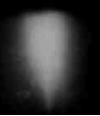 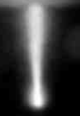 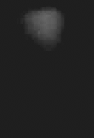 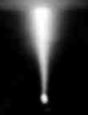 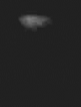 